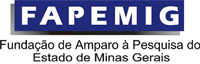 FUNDAÇÃO DE AMPARO À PESQUISA DO ESTADO DE MINAS GERAISFORMULÁRIO33(Versão 01/05)PROGRAMA DE APOIO À PÓS-GRADUAÇÃOBOLSA DE    MESTRADO    DOUTORADOPROCESSO No INSTITUIÇÃO DE ENSINO SUPERIOR:       UNIDADE ADMINISTRATIVA:       	PROGRAMA:       NOME:        NOME:        NOME:        NOME:        NOME:        NOME:        NOME:        NOME:        NOME:        DATA DE NASCIMENTO:   -     -           EXIBIR DATA DE NASCIMENTO?  Sim        NãoEXIBIR DATA DE NASCIMENTO?  Sim        NãoEXIBIR DATA DE NASCIMENTO?  Sim        NãoESTADO CIVIL:ESTADO CIVIL:ESTADO CIVIL:ESTADO CIVIL:EXIBIR ESTADO CIVIL?  Sim        NãoSEXO:    M        FIDENTIDADE: IDENTIDADE: IDENTIDADE: ÓRGÃO EXPEDIDOR DA CI E ESTADO:      -   ÓRGÃO EXPEDIDOR DA CI E ESTADO:      -   ÓRGÃO EXPEDIDOR DA CI E ESTADO:      -   ÓRGÃO EXPEDIDOR DA CI E ESTADO:      -   DATA DE EXPEDIÇÃO DA CI:   -     -           PASSAPORTE:          PASSAPORTE:          PASSAPORTE:          PASSAPORTE:          CPF:         CPF:         CPF:         CPF:         CPF:         ESTADO/PAÍS DE NASCIMENTO:ESTADO/PAÍS DE NASCIMENTO:ESTADO/PAÍS DE NASCIMENTO:HOME-PAGE:HOME-PAGE:HOME-PAGE:HOME-PAGE:EXIBIR ENDEREÇO RESIDENCIAL?  Sim        NãoEXIBIR ENDEREÇO RESIDENCIAL?  Sim        NãoENDEREÇO RESIDENCIAL (RUA/AV./NO.):       ENDEREÇO RESIDENCIAL (RUA/AV./NO.):       ENDEREÇO RESIDENCIAL (RUA/AV./NO.):       ENDEREÇO RESIDENCIAL (RUA/AV./NO.):       ENDEREÇO RESIDENCIAL (RUA/AV./NO.):       ENDEREÇO RESIDENCIAL (RUA/AV./NO.):       ENDEREÇO RESIDENCIAL (RUA/AV./NO.):       ENDEREÇO RESIDENCIAL (RUA/AV./NO.):       ENDEREÇO RESIDENCIAL (RUA/AV./NO.):       BAIRRO:        BAIRRO:         CEP:                                                                    CEP:                                                                    CEP:                                                                   CIDADE / ESTADO: CIDADE / ESTADO: CIDADE / ESTADO: CIDADE / ESTADO: TELEFONE:  (   )      TELEFONE:  (   )       FAX:  (   )       FAX:  (   )       FAX:  (   )       FAX:  (   )      ENDEREÇO ELETRÔNICO:ENDEREÇO ELETRÔNICO:ENDEREÇO ELETRÔNICO:INGRESSO DO BOLSISTA NO CURSO : ( mês/ano)      -                                        INÍCIO DA BOLSA:(mês/ano):    -      TEMPO CONCEDIDO PELA IES:  DURAÇÃO MÁXIMA PERMITIDA PELA FAPEMIG A CONTAR DO INGRESSO DO ESTUDANTE NO CURSO/PROGRAMA   Mestrado/24 meses                                  Doutorado/48 meses                                        BOLSAS ANTERIORESDeclaração do BolsistaDeclaro para os fins legais, que não recebo bolsa de qualquer espécie, paga por instituição pública ou privada, bem como salário ou provento de nenhuma fonte, além da bolsa concedida pela FAPEMIG, e que tenho dedicação exclusiva ao Programa de Pós-Graduação no qual estou matriculado.     Belo Horizonte,      de               de 2005.     _________________________________                          ASSINATURA ASSINATURA DO COORDENADOR DO PROGRAMA _________________________________________ASSINATURA  e CARIMBO :                                                                                                    DATA   -     -      